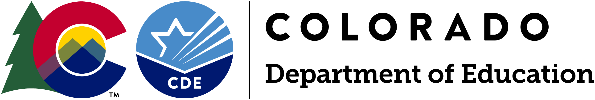 Holocaust & Genocide Studies CommitteeMay 18, 2021Meeting SummaryAttendeesCommittee members: Stephanie Hartman, Abby Basile, Omahgain Dayeen, Jeri Kraver, Simon Maghakyan, Peter Mehlbach, Robert Mitchell, Michelle Pearson, Tara Raju, Victor Santiago, Mark Thorsen, Matthew Blomquist, Tenaly Bleak, Peter Van Arsdale, Helen Starr. Guests: Joanna Bruno (CDE).Meeting GoalsGoal 1: Review scope of workGoal 2: Review State Board of Education standards recommendationsGoal 3: Respond to SBE standards recommendationsGoal 4: Continue development of resource bankMeeting ActivitiesIntroductions- The majority of committee members are present.Review of Committee Charge- Stephanie went through the two charges of the committee (recommendations for standards and resources).Discussion of State Board of Education RecommendationCommittee members reviewed the SBE feedback, followed by a discussion.Committee Work GroupsMembers of the committee selected which task they wanted to work on.  The tasks were as follows:Images for the Resource BankSelecting resources for the Resource BankBuilding a timeline of eventsTerminologyLiteratureSBE FeedbackDefining and teaching GenocideBreakout Groups (Stephanie split the group into 2 groups- standards recommendations and Resource Bank)Meeting OutcomesMeeting outcomes were met.Next StepsFinalize standards recommendations for presentation to the State Board of Education